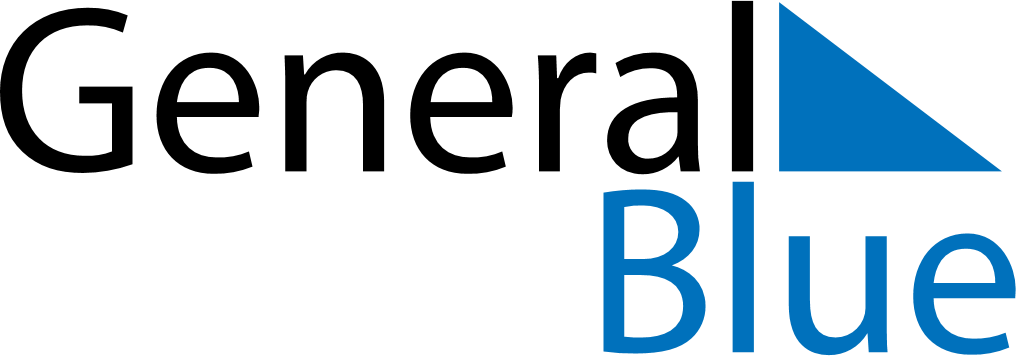 March 2027March 2027March 2027March 2027March 2027March 2027San MarinoSan MarinoSan MarinoSan MarinoSan MarinoSan MarinoMondayTuesdayWednesdayThursdayFridaySaturdaySunday12345678910111213141516171819202122232425262728Anniversary of the ArengoEaster Sunday293031Easter MondayNOTES